ПодпрограммыОбычный уровень сложностиСоставить процедуру, которая меняет местами значения двух переменных.Написать функцию, которая возвращает среднее арифметическое двух переданных ей аргументов (параметров).Написать процедуру, которая для введенного числа выведет на экран все делители введенного числа.Описать процедуру Poradok(K), меняющую порядок следования цифр целого положительного числа K на обратный (K — параметр целого типа, являющийся одновременно входным и выходным). С помощью этой процедуры поменять порядок следования цифр на обратный для каждого из пяти данных целых чисел.Составить функцию, которая для одномерного массива N вычислит произведение четных элементов массива и выведет ее на экран.* Повышенный уровень сложностиДвоичное число, введенное пользователем программы, преобразовать в десятичное число. Результат вывести на экран.РекурсияЗадан массив чисел A. Разработать рекурсивную функцию, которая находит сумму элементов массива: .Написать программу для нахождения наибольшего общего делителя (алгоритм Евклида). Использовать рекурсию.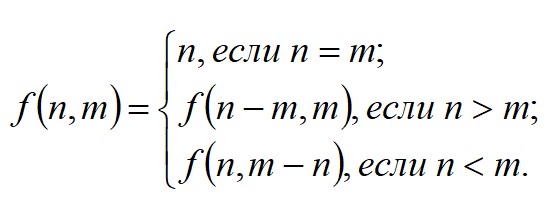 